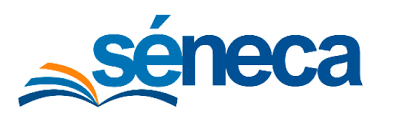 PLANIFICACIÓN ACTUACIONES CUADERNO DE SÉNECA.16 marzo: Deben estar todas las ponderaciones realizadas de Matemáticas, lengua, inglés, francés, EF y Ed. Artística.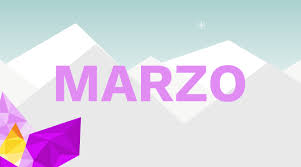 23 marzo: Las ponderaciones estarán subidas en Séneca por el Coordinador de formación.31 marzo: Tabla con CE trabajados en cada UDI.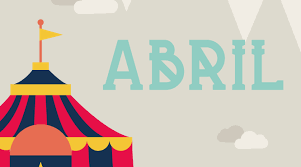 27 abril: Tareas evaluables con los respectivos CE a evaluar de los cursos 1º, 2º, 3º.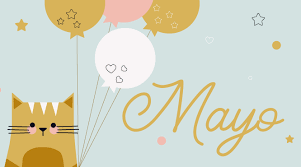 25 mayo: Tareas evaluables + CE de cada UDI de los cursos 4º, 5º y 6º.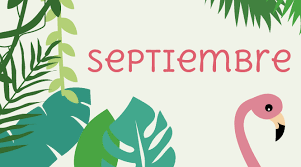  En septiembre, realizaríamos el trabajo para Ciencias Naturales y Ciencias Sociales.Respecto al resto de materias, ya se comenzaría a configurar el Cuaderno de Séneca para la evaluación de los alumnos, empleando todos los niveles las mismas tareas evaluables para los respectivos CE.